FORMULIR OPEN RECRUITMENT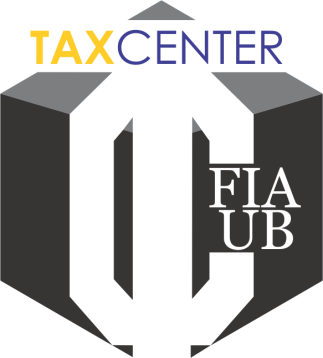 TAX CENTERTAHUN KEPENGURUSAN 2016FAKULTAS ILMU ADMINISTRASIUNIVERSITAS BRAWIJAYANama lengkap / panggilan	:						(L/P)NIM				:Tempat, tanggal lahir		:Alamat di Malang		:IPK				:No HP. 			:Email				:Motto hidup			:Pengalaman organisasi*	Kemampuan/keahlian yang dimiliki (bahasa asing, fund raising, programming, design, kreativitas, dll)* :	Divisi yang dipilih : (pilihan maksimal 2, berikan nomor urut pilihan pada kolom yang disediakan) :Alasan Pilihan 1: 					Alasan Pilihan 2 :Deskripsikan tentang diri anda: NoJabatanNama OrganisasiTahunNoKemampuan / KeahlianSosial dan PelayananPendidikan dan PelatihanRiset dan Publikasi